t Vascular International  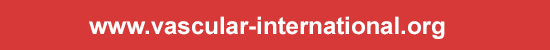 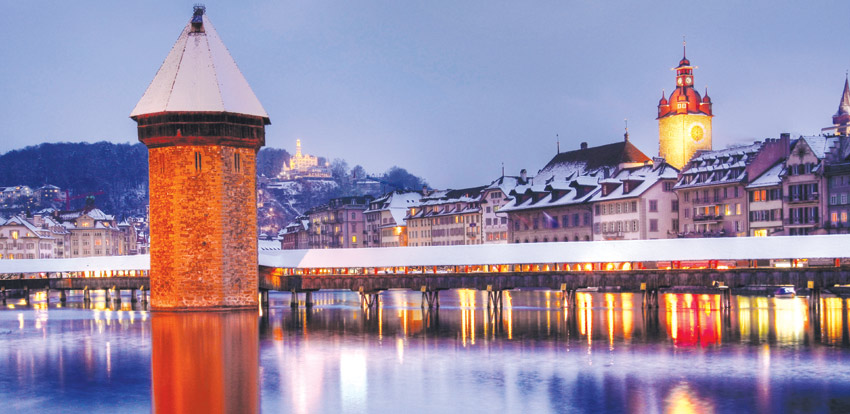 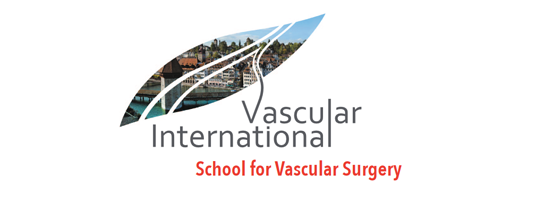 